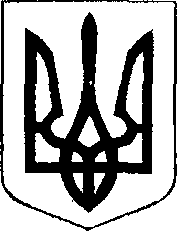 У К Р А Ї Н АЖовківська міська радаЛьвівського району Львівської області4-та сесія VIІІ-го демократичного скликанняР І Ш Е Н Н Я   від .01.2021 року							м. ЖовкваПро перейменування та затвердження статуту Жовківського закладу дошкільної освіти №1Жовківської міської ради Львівського району Львівської області в новій редакції  Відповідно до ст. 53 Конституції України, Цивільного кодексу України, Господарського кодексу України, ст. 13 Закону України «Про дошкільну освіту», керуючись ст. ст. 25, 26, 32, 59 Закону України «Про місцеве самоврядування в України», Законом України «Про внесення змін до деяких законодавчих актів України щодо впорядкування окремих питань організації та діяльності органів місцевого самоврядування та районних державних адміністрацій» Положення про дошкільний навчальний заклад затвердженого Постанови Кабінету Міністрів України від 12.03.2003р. № 305, розглянувши звернення відділу освіти Жовківської міської ради від 05.01.2021р. № 11 з метою приведення у відповідність установчих документів комунальних закладів освіти до вимог чинного законодавства, враховуючи висновки постійних комісій, Жовківська міська рада В И Р І Ш И Л А:1. Перейменувати Дошкільний навчальний заклад №1 м. Жовква Львівської області на Жовківський заклад дошкільної освіти №1 Жовківської міської ради Львівського району Львівської області.2. Затвердити статут Жовківського закладу дошкільної освіти  №1 Жовківської міської ради Львівського району Львівської області( ЄДРПОУ 23953895) в новій редакції, що додається.3. Директору Жовківського закладу дошкільної освіти  №1 Жовківської міської ради Львівського району Львівської області забезпечити державну реєстрацію вищезазначених змін.4. Контроль за виконанням  рішення покласти на постійну комісію з питань охорони здоров’я, освіти, науки, культури, мови, прав національних меншин, міжнародного співробітництва, інформаційної політики, молоді, спорту, туризму та соціального захисту населення (Чурій І.С.)Міський голова                                                    Олег ВОЛЬСЬКИЙ 